Summary of NASCE Board or ARB member for the NASCE website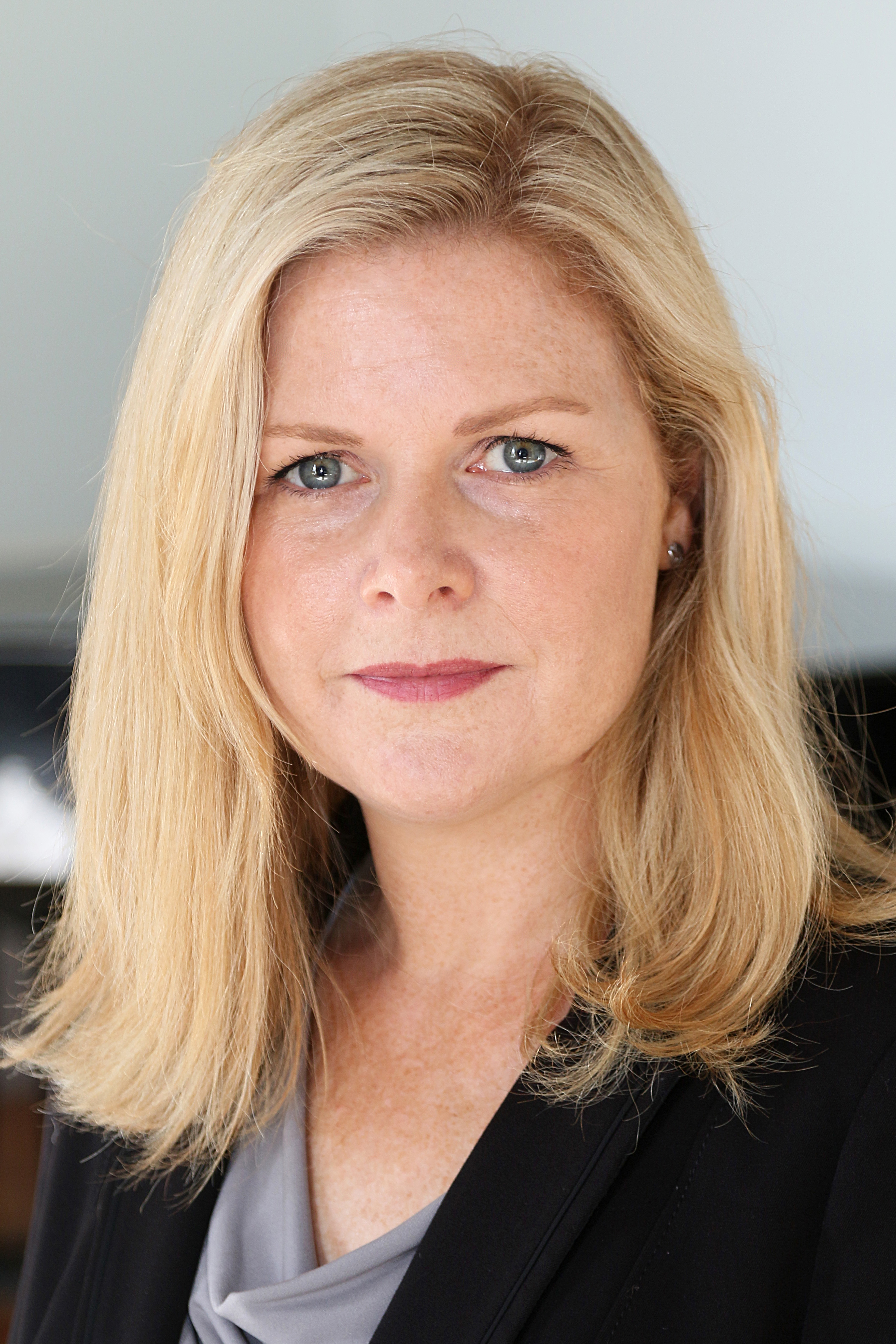 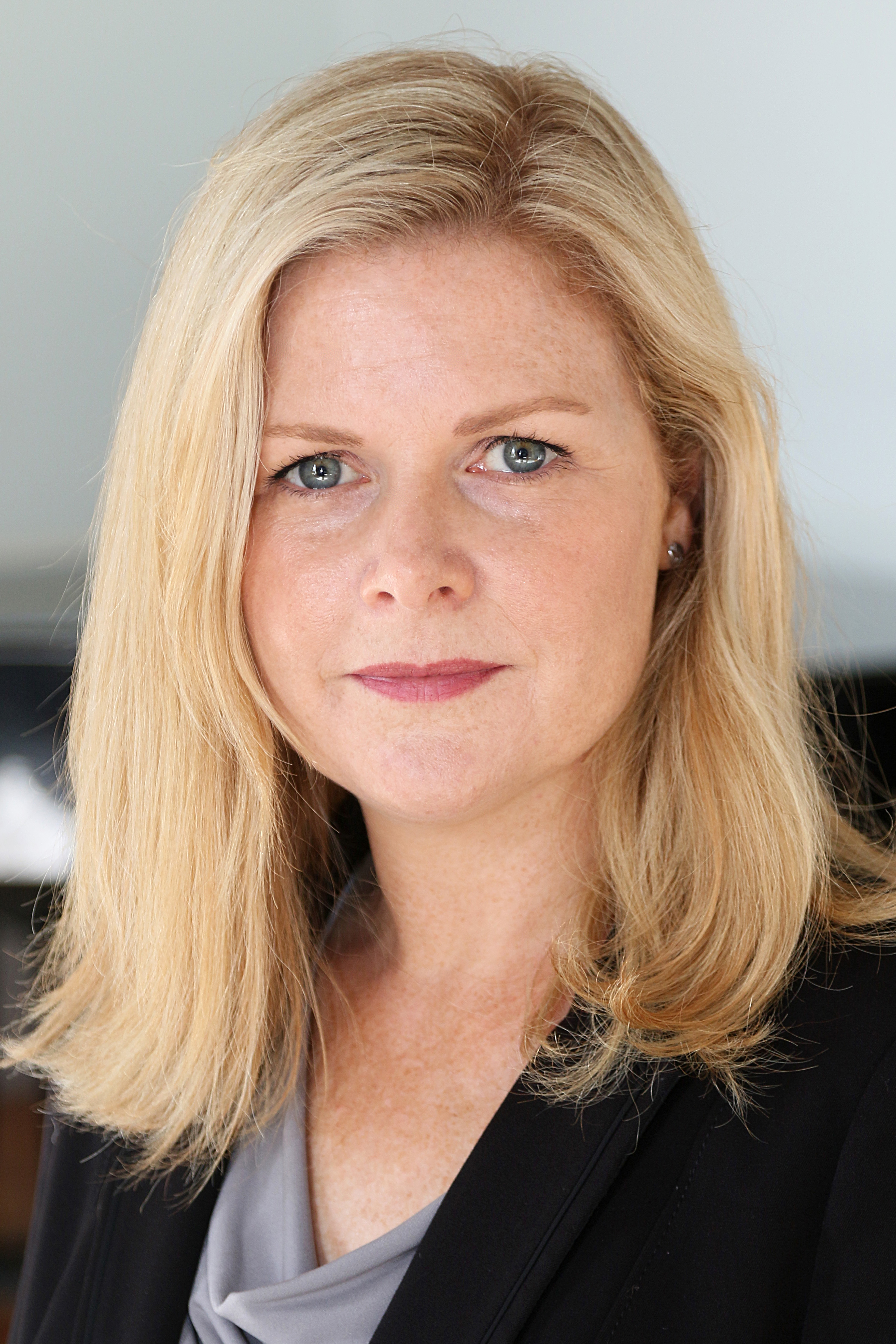 Name Dr Dara O’KeeffeSpecialtySurgical EducationSpecial interest(s)High Fidelity Simulation; Non-technical skills; Assessment of competenceAffiliated training centreRoyal College of Surgeons in Ireland, Dublin.Education and trainingMB MCh BAO (Medical Doctor), BMedSci, MRCS (Membership in Surgery), Masters in Health Professions Education, Diploma in Healthcare Management.Hospital Appointment Non-clinicalAcademic AppointmentSenior Lecturer and Simulation Lead in Postgraduate Surgical EducationSociety MembershipsSociety for Simulation in Healthcare (SSH)SESAMIrish Association for Simulation (IAS)European Association for Communication in Healthcare (EACH)Conflict(s) of interest Consulting:NoneConflict(s) of interest Research contractsNo conflictsConflict(s) of interest Stockholder of a healtchare company NoConflict(s) of interest Owner of a healthcare company NoConflict(s) of interest Other No